Коклюш - острое инфекционное заболевание бактериальной природы, проявляющееся в виде приступов спазматического кашля, сопровождающих катаральную симптоматику. Заражение коклюшем происходит аэрозольным путем при тесном контакте с больным человеком.
Инкубационный период составляет 3-14 дней.
Катаральный период коклюша напоминает симптомы острого фарингита, затем развиваются характерные приступы спазматического кашля. У привитых чаще наблюдается стертая клиническая картина коклюша.
Источником заражения может быть только человек (больной типичными, атипичными формами коклюша или здоровый бактерионоситель)
Путь передачи инфекции: воздушно-капельный. Обильное выделение возбудителя происходит при чихании и кашле.
Симптомы:
Сухой кашель, усиливается по ночам.
Постепенно приступ кашля становится чаще (до 30 в день).
Отечность лица, в частности век.
Затрудненный вдох, нарушение сна, слабость,Осложнения:
По данным CDC половине заболевших детей необходима госпитализация.
У них часто возникают серьезные осложнения:
• пневмония (1 из 4 - 23%); конвульсии (1 из 100 - 1,1%); энцефалопатия (1 из 300 - 0,3%);
• апноэ (замедление или остановка дыхания)-3 из 5 (61%).
Лечение:
Режим: щадящий.
• Диета: обогащенная витаминами, соответствующая возрасту, частое дробное питание.
• Этиотропная терапия: антибиотики-сумамед, аугментин, рулид и другие 5-7 дней..
• Патогенетическая терапия:
противосудорожные и нейролептики седуксен, аминазин.
• Успокаивающие средства: настойка валерианы, пустырника.
Вакцинация против коклюша: при отсутствии медицинских противопоказаний проводится детям в возрасте 3-х месяцев; второй раз - в 4,5 месяцев; третий - в 6 месяцев. Первая ревакцинация осуществляется в 1,5 года; вторая и третья - в 6-7 и 14 лет; далее каждые 10 летПрофилактика:
Единственной эффективной профилактикой коклюша уже много десятилетий служит вакцинация.
Прививка проводится еще в детстве, в 3, 4,5 и 6 месяцев. С ревакцинацией в 18 месяцев.
В качестве вакцины может быть использована
АКДС или относительно новые вакцины, более широкого спектра (вместе с гемофильной палочкой и прочие).
А подросткам и взрослым ревакцинация не проводится, поскольку в большей степени коклюш принят, как «детская инфекция».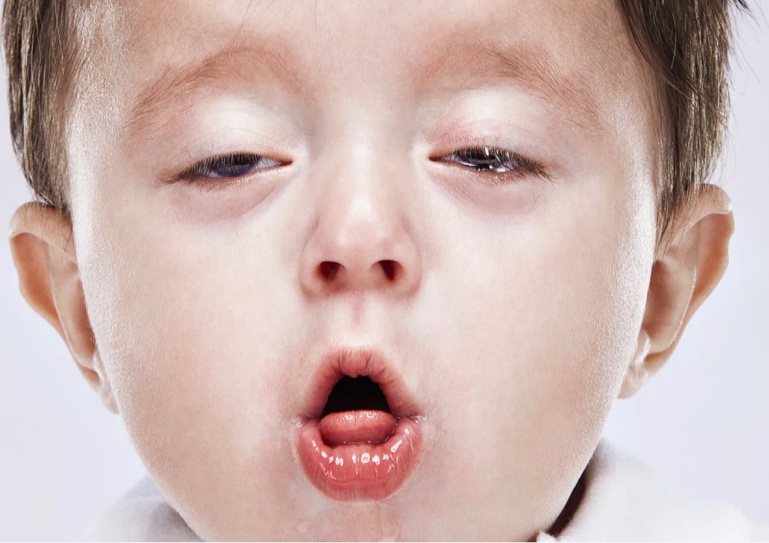 Выполнила: Мамедова А.Ф 317